   EDUCATION & CHILDREN’S SERVICESSexual Health, Relationships and Parenthood PolicySkene School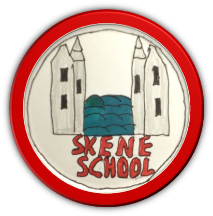 Working Together, Learning Together, To Be The Best We Can BeSkene School Sexual Health, Relationships and Parenthood PolicyAs a Health Promoting School, Skene School promotes health in its widest sense.  We consider the physical, social and emotional development of our pupils and staff.  Relationships, sexual health and parenthood is one of the six areas with Health and Wellbeing learning with Curriculum for Excellence.  All schools are required to provide and deliver this education in an objective, balanced and sensitive manner within a framework of sound values.  We strive to do this at Skene School.Our programme of teaching relationships, sexual health and parenthood aims to help your children learn the skills to:Understand their body and emotionsDevelop a positive attitude towards difference and diversityConsider carefully and have a discerning eye for the messages they receive from the mediaBuild and sustain positive relationshipsMake informed choices to keep safeAccess help and support when required.The programme also helps to:Develop your child’s confidence and self-esteem as they develop and grow.  Decrease the likelihood of misinformation from peers.Highlight behaviours which could put pupils at risk and ensure they know how to keep themselves safe.We recognise that children learn about relationships, sex and sexual health through a wide variety of sources including their own families, their peers, the media and from formal work in school.  The key learning themes from Nursery to Primary 7 are as follows:EARLY AND FIRST LEVEL (Nursery to the end of P4)Making and keeping friendsRespecting ourselves and othersKeeping safePeople who help us – at home, school and in the wider communitySimilarities and differences between boys and girlsMy body – correct terminology used to name body partsBabies – a mum and dad decide to have a baby, care of babies and how babies grow.SECOND LEVEL (P5-7)All:Relationships – explore how peer groups and families work and the influence of the wider community and media on behaviourKeeping safe – appropriate behaviour and language, saying no to activities that your child is not ready forInternet safetyP5:Physical changes at puberty and personal hygieneHow did we get here?P6:Puberty and changes to the bodyReproductive parts of male/female bodiesHuman life – how babies are made, giving birth and the role of parentsSexual BehaviourP7:Reproductive parts of male/female bodiesSexual BehaviourHuman life cycle and managing emotionsBoy Talk e.g. wet dreams, masturbation Girl Talk e.g. periodsThe role of the mediaDue to the size of the school and the ability to cover classes, P6 and P7 will engage with these lessons once in a two year period.  The content for P6 and P7 will be covered in a series of lessons at the same time.  Main resources used include:Living and Growing Series (including DVD’s)Molly Potter Resources (7-9 years old and 9-11 years old)Home-School LinksAt home:Education begins at home and we recognise that you the first and foremost educators of your child.We would encourage you to discuss what your child is being taught at school, particularly Second Level.Some families make up their own names for intimate body parts.  This can lead to confusion for some children.  We would appreciate if you would use the correct names for body parts right from Nursery to P7.At school:School Staff will answer questions your child may have honestly, sensitively and in an age appropriate manner.Opportunities will be given for pupils to ask questions or discuss issues in a confidential and safe way e.g. anonymous question box.We may seek your support by asking for help with homework tasks e.g. making a family tree or asking parents with new babies into school.Staff will reassure pupils that all of the changes your child’s body/emotions will go through are normal and will happen to everyone but at different times.At Second level, teachers will communicate through the termly Curricular Letters when the sexual health programme will be covered in class.P5-7 classes will cover the main content of this curricular area in Term 4.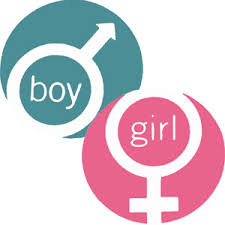 In some exceptional circumstances, parents and carers may feel it is appropriate to deal with their child’s sexual health education at home.  This should be discussed with a member of the Senior Management Team so that appropriate alternatives can be made.  A consent letter will go out before the commencement of this unit of work.Useful websites for children and parents include:http://kidshealth.org/kid/growhttp://www.nhs.uk/Livewell/puberty/Pages/Pubertyinfoforchildren.aspxFor parents:http://www.bbc.co.uk/schools/parents/impact_of_physical_growth/http://www.betterhealth.vic.gov.au/bhcv2/bhcarticles.nsf/pages/sex_education_primary_school_childrenSuggested books to support your child’s learning: Growing Up For Boys			Alix Firth 			Usborne Growing Up For Girls 			Felicity Brooks		Usborne  Dr Christian’s Guide to Growing Up	Christian Jessen 		ScholasticWhat’s Happening To Me?		Alix Firth 			Usborne“Good health and wellbeing is central to effective learning and preparation for successful independent living.  The aspiration for every child and young person can only be met through a concerted approach; schools and their parents working together to plan their programmes for health and wellbeing explicitly, taking account of local circumstances and individual needs.”Curriculum for Excellence Health and Wellbeing across learning: principles and practice 1.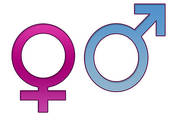 